О внесении изменений в План деятельности Управления Федеральной службы по надзору в сфере связи, информационных технологий и массовых коммуникаций по Астраханской области в 2016 годуВ связи с прекращением действия  по решению учредителя свидетельства о регистрации средства массовой информации журнала- «Астраханская медицина» ПИ № ТУ 30 - 00252 от 12.02.14  приказываю:1. Исключить из раздела 3.2 «Осуществление контроля за соблюдением законодательства Российской Федерации в сфере средств массовой информации» Плана деятельности Управления Федеральной службы по надзору в сфере связи, информационных технологий и массовых коммуникаций по Астраханской области в 2016году, утвержденного приказом от 14.12.2015 г. №220 (далее- План деятельности в 2016 году), проведение мероприятия  по систематическому наблюдению в отношении средства массовой информации журнала- «Астраханская медицина» ПИ № ТУ 30 - 00252 от 12.02.14. Дата начала мероприятия -01.11.2016.           2. Начальнику ООРГСиК (Горелова С.В.): 2.1 Внести соответствующие изменения в электронную версию Плана деятельности в 2016 году, сформированного в ЕИС в срок до 14.07.2016;            2.2 Разместить на официальном сайте Управления Роскомнадзора по Астраханской области информацию о внесённых изменениях в План деятельности в 2016 году в срок до 14.07.2016.4. Контроль за исполнением настоящего Приказа оставляю за собой.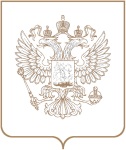 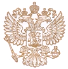 РОСКОМНАДЗОРУПРАВЛЕНИЕ ФЕДЕРАЛЬНОЙ СЛУЖБЫ ПО НАДЗОРУ В СФЕРЕ СВЯЗИ, ИНФОРМАЦИОННЫХ ТЕХНОЛОГИЙ И МАССОВЫХ КОММУНИКАЦИЙ ПО АСТРАХАНСКОЙ ОБЛАСТИПРИКАЗРОСКОМНАДЗОРУПРАВЛЕНИЕ ФЕДЕРАЛЬНОЙ СЛУЖБЫ ПО НАДЗОРУ В СФЕРЕ СВЯЗИ, ИНФОРМАЦИОННЫХ ТЕХНОЛОГИЙ И МАССОВЫХ КОММУНИКАЦИЙ ПО АСТРАХАНСКОЙ ОБЛАСТИПРИКАЗРОСКОМНАДЗОРУПРАВЛЕНИЕ ФЕДЕРАЛЬНОЙ СЛУЖБЫ ПО НАДЗОРУ В СФЕРЕ СВЯЗИ, ИНФОРМАЦИОННЫХ ТЕХНОЛОГИЙ И МАССОВЫХ КОММУНИКАЦИЙ ПО АСТРАХАНСКОЙ ОБЛАСТИПРИКАЗ№ АстраханьВрио руководителяЮ.Г. Купряшина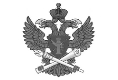 Документ подписан электронной подписью в системе электронного документооборота РоскомнадзораСВЕДЕНИЯ О СЕРТИФИКАТЕ ЭПСВЕДЕНИЯ О СЕРТИФИКАТЕ ЭПКому выдан:Серийный№:Кем выдан:Срок действия